Is Innovation gendered ?Grenoble Ecole de Management30 May 2013Fees are payable without any deductionsPlease transfer to the following account or send a check to Grenoble Ecole de Management, address below.Reason for Transfer : Your name, Name of your company, and Gem Inno Awards WorkshopGrenoble Ecole de ManagementAttn : Séverine Le Loarne  12, Rue Pierre Sémard, 38000 Grenoble, www.grenoble-em.comEmail : Severine.LELOARNE@grenoble-em.com Tel. (33) 4 76 70 65 07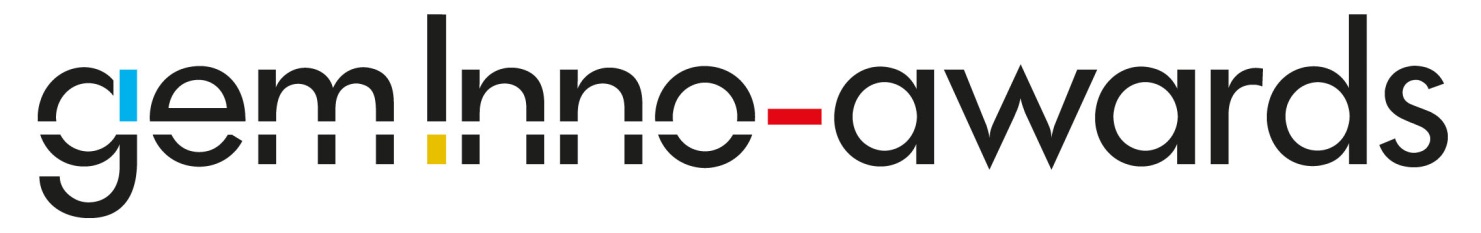 DescriptionUnitpriceRegistration to the GEM Inno Awards WorkshopName : ....................................................................................................... 50 € Bank : BNP ParibasBNPPARB ARC ALPIN ENTREP (02475)FR76 3000 4006 1700 0231 7172 680BIC (Bank Identification Code) : BNPAFRPPAAEAccount Holder : CCIG-GRENOBLE ECOLE DE MANAGEMENT